Анотація навчального курсуМета курсу (набуті компетентності)Мета викладання дисципліни полягає у оволодінні  знаннями та уміннями щодо історії туризму, принципів і методів наукового пошуку  для визначення структури навчальної роботи, характеру її здійснення, для розробки необхідного інструментарію і форм подання результатів досліджень. Вивчення даного навчального курсу призначене для формування, удосконалення та розвитку у здобувача вищої освіти наступних компетентностей:ЗК02. Здатність зберігати та примножувати моральні, культурні, наукові цінності і досягнення суспільства на основі розуміння історії та закономірностей розвитку предметної області, її місця у загальній системі знань про природу і суспільство та у розвитку суспільства, техніки і технологій, використовувати різні види та форми рухової активності для активного відпочинку та ведення здорового способу життя.ЗК06. Здатність до пошуку, оброблення та аналізу інформації з різних джерелЗК07. Здатність працювати в міжнародному контекстіЗК10. Здатність спілкуватися державною мовою як усно, так і письмовоСК15. Знання та розуміння предметної області та розуміння специфіки професійної діяльності СК19. Розуміння сучасних тенденцій і регіональних пріоритетів розвитку туризму в цілому та окремих його форм і видівСК28. Здатність працювати у міжнародному середовищі на основі позитивного ставлення до несхожості до інших культур, поваги до різноманітності та мультикультурності, розуміння місцевих і професійних традицій інших країн, розпізнавання міжкультурних проблем у професійній практиціЩо забезпечується досягненням наступних програмних результатів навчання:ПР02. Знати, розуміти і вміти використовувати на практиці базові поняття з теорії туризму, організації туристичного процесу та туристичної діяльності суб’єктів ринку туристичних послуг, а також світоглядних та суміжних наук.ПР13. Встановлювати зв’язки з експертами туристичної та інших галузей.ПР14. Проявляти повагу до індивідуального і культурного різноманіття.ПР 18. Адекватно оцінювати свої знання і застосовувати їх в різних професійних ситуаціях.Структура курсуРекомендована літератураОсновна 1. Державна програма розвитку туризму на 2021-2030 роки 2. Закон України «Про курорти» // Відомості Верховної Ради. – 2000. – №50. – С.435. 3. Закон України «Про туризм» від 19.09.95№324/95-ВР // Відомості Верховної Ради України. – 1995. – №31. – Ст.241. – С.705-717. 4. Туристична діяльність в Україні: нормативно-правове регулювання / Роїна О.М. (2-е вид., змін та доп.). – К.: КНТ, 2006. – 464 с.5. Абрамов В.В., Тонкошкур М.В. История туризма. – Х.: ХНАГХ, 2005. – 312 с.6. Квартальнов В.А., Федорченко В.К. Орбиты «Спутника»: Из истории молодежного туризма. – К.: Молодь, 1987. – 152 с.7. Квартальнов В., Федорченко В. Туризма социальный: История и современность. – К.: Вища школа, 1989. – 342 с.8. Федорченко В.К., Дьорова Т.А. Історія туризму в Україні. – К.: Вища шк., 2002. – 195 с.9. Шаповал Г.Ф. История туризма: Учеб. пособие. Минск: Экоперспектива, 1999. – 303 с.Додаткова10. З історії вітчизняного туризму: Зб. наук. ст. – К.: ФПУ, Ін-т туризму, 1997. – 280 с.11. Левковська Л., Чабан Р., Мінін Г. Стан і перспективи розвитку туризму та готельного бізнесу в Україні // Економіка України. – 2003. - №6. – С.31-36.12. Міжнародний молодіжний туризм в Україні (70–80-ті роки ХХ ст.) – К.: Ін-т історії України НАН України, 2002. – 58 с.13. Правове регулювання туристичної діяльності в Україні: Зб. нормативно-правових актів / Під заг. ред. проф. В. К. Федорченка. – К.: Юінком-Інтер, 2002. – 350 с.14. Про основні напрямки розвитку туризму в Україні до 2010 року: Указ Президента України від 10.08.1999. - №973/99 // Уряд. кур’єр. – 1999. – 29 вересня.15. Сокол Т.Г. Характеристика структури туристичної галузі СРСР в 70–80-х рр. ХХ ст. // Туристично-краєзнавчі дослідження. – Вип.1: Матеріали ІІІ Всеукр. наук.-практ. конф. «Туризм в Україні: економіка та культура»: У 2-х ч. – К., 1998. – Ч. 2. – С.230–250.16. Толочко П. П. Київська Русь. – К.: Абрис, 1996. – 350 с. 367 С.17. Туристична експедиція радянської молоді «Моя Батьківщина – СРСР» та діяльність українського бюро «Супутник» по її проведенню (1972-1987 рр.) // Проблеми історії України: факти, судження, пошуки: Зб. наук. праць. – Вип. Спеціальний. – К.: Ін-т історії України, УАІН, Національний аграрний ун-т, 2002. – С.237–249.18. Уокер Джон Р. Введение в гостеприимство: Учеб. пособие. – М.: Юнити-Дана, 2002. – 607 С.19. Федорченко В.К., Мінін І.М. Туристський словник-довідник: Навч. посібник. – К.: Дніпро, 2000. – 160 с.20. Федорченко В.К. Туризм на пороге XXI века // Гостиничный бизнес. – 2000. - №1. – С.6-11.21. Цибух В. Туризм в Україні: проблеми та перспективи // Економіст. – 2000. - №6. – С.34-35.Ресурси мережі Internet22. http://www.tourism.gov.ua/ – Сайт державної туристичної адміністрації.23. http://www2.unwto.org/ – Сайт з інформацією про розвиток світового туризму.24. http://www.encyclopedia.ru/ – «Мир энциклопедий» – російськомовні енциклопедичні видання (енциклопедії, енциклопедичні словники, довідники).25. http://www.igh.ras.ru/ – Сайтотека енциклопедичної літератури.26. www.rubricon.com/ – Енциклопедичний словник «Всемирная история».27. http://history.ru/ – Сайтотека з Всесвітньої історії.28. www.catalog.alloy.ru – Каталог сайтів «Всемирная история».29. http://rmat-english.narod.ru/slovar/slovar_r.htm – Туристський термінологічний словник (Зорін І.В., Квартальнов В.А.).30. Система дистанційного навчання СНУ ім. В. Даля – http://moodle.snu.edu.ua/ 31. Сайт №2 системи дистанційного навчання СНУ ім. В. Даля – http://moodlesti.snu.edu.ua/Оцінювання курсуЗа повністю виконані завдання студент може отримати визначену кількість балів:Шкала оцінювання студентівПолітика курсуСилабус курсу: Силабус курсу: 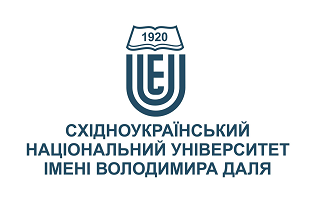 ІСТОРІЯ ТУРИЗМУІСТОРІЯ ТУРИЗМУСтупінь вищої освіти:Бакалавр Бакалавр Спеціальність: 242 "Туризм"242 "Туризм"Рік підготовки:22Семестр викладання:осіннійосіннійКількість кредитів ЄКТС:5.05.0Мова(-и) викладання:українськаукраїнськаВид семестрового контролюзалікзалікАвтор курсу та лектор:Автор курсу та лектор:Автор курсу та лектор:Автор курсу та лектор:Автор курсу та лектор:Денищенко Людмила ВікторівнаДенищенко Людмила ВікторівнаДенищенко Людмила ВікторівнаДенищенко Людмила ВікторівнаДенищенко Людмила ВікторівнаДенищенко Людмила ВікторівнаДенищенко Людмила ВікторівнаДенищенко Людмила Вікторівнавчений ступінь, вчене звання, прізвище, ім’я та по-батьковівчений ступінь, вчене звання, прізвище, ім’я та по-батьковівчений ступінь, вчене звання, прізвище, ім’я та по-батьковівчений ступінь, вчене звання, прізвище, ім’я та по-батьковівчений ступінь, вчене звання, прізвище, ім’я та по-батьковівчений ступінь, вчене звання, прізвище, ім’я та по-батьковівчений ступінь, вчене звання, прізвище, ім’я та по-батьковівчений ступінь, вчене звання, прізвище, ім’я та по-батьковіСтарший викладач кафедри міжнародної економіки та туризму Старший викладач кафедри міжнародної економіки та туризму Старший викладач кафедри міжнародної економіки та туризму Старший викладач кафедри міжнародної економіки та туризму Старший викладач кафедри міжнародної економіки та туризму Старший викладач кафедри міжнародної економіки та туризму Старший викладач кафедри міжнародної економіки та туризму Старший викладач кафедри міжнародної економіки та туризму посадапосадапосадапосадапосадапосадапосадапосадаdenyshchenko@snu.edu.ua+38-050-855-6364Viber за номером телефону Viber за номером телефону 216аНК викладацька кафедри МЕіТ електронна адресателефонмесенджермесенджерконсультаціїЦілі вивчення курсу:Метою лекційних занять за дисципліною є засвоєння студентами історичних етапів розвитку туристичної галузі, призначення даної дисципліни, її структури, окремих методів наукового пізнання історії туристичних подорожей; надання цілісної уяви про предмет; деталізація і поелементне вивчення й засвоєння відповідних дисципліні понять та тем, формування у студентів системи знань на основі усвідомлення загальних закономірностей, загальних принципів, що дозволяє із великої кількості одержаних знань виділяти тільки ті, на які падає основне змістовне і логічне навантаження та які є опорою для встановлення зв’язків між основними поняттями теми, курсу, предмету. Метою самостійної роботи за дисципліною є засвоєння студентом навчального матеріалу в час, вільний від обов'язкових навчальних занять, без участі викладача; переорієнтація із лекційно-інформативно на індивідуально-диференційовану, особистісно-орієнтовану форму та на організацію самоосвіти студента; поглиблення, узагальнення та закріплення знань, які студенти отримують у процесі навчання, а також застосування цих знань на практиці.Результати навчання:Знання: Здатність до демонстрації систематичних знань сучасних методів проведення досліджень в галузі публічного управління, процесів та форм публічного управління; Здатність до демонстрації поглиблених знань у відповідній області наукових досліджень; Здатність до демонстрації розуміння впливу рішень у суспільному, політичному і соціальному контексті; Здатність застосовувати системний підхід, інтегруючи знання з інших дисциплін, у тому числі загальних, та враховуючи природничі аспекти під час розв’язання теоретичних та прикладних задач обраної області наукових досліджень.Вміння: Здійснювати пошук, засвоювати і аналізувати і критично оцінювати інформацію з різних джерел, у тому рахунку офіційних, наукових та спеціальних; Застосовувати знання і розуміння для розв’язування задач синтезу та аналізу елементів та систем, характерних обраній області наукових досліджень; Досліджувати і моделювати явища та процеси в складних динамічних системах; Поєднувати теорію і практику, а також приймати рішення та виробляти стратегію розв’язання науково-прикладних задач з урахуванням загальнолюдських цінностей, суспільних та державних інтересів;Аргументувати вибір методів розв’язування науково-прикладної задачі, критично оцінювати отримані результати та захищати прийняті рішення.Передумови до початку вивчення:вивчення дисципліни базується на вивченні таких дисциплін як «Маркетинг туризму», «Менеджмент туризму», «Організація туристичних подорожей»№ТемаГодини (Л/ПЗ)Стислий змістІнструменти і завдання1Передумови та виникнення подорожей і туризму2/2Основні чинники виникнення подорожей і туризму. Історичні етапи розвитку туризму. Значення туризму для історії людства. Форми рекреації та подорожування у часи Античності. Подорожування та рекреація у Середньовіччі. Епоха Відродження та її вплив на розвиток рекреаційної сфери та Передумови та початок комерційного періоду розвитку туризму (XVIII – початок XIX століть)Презентації в PowerPoint.Практичні вправи.Тести.Індивідуальні завдання2Зародження та розвиток організованого туризму в Україні та світі2/2Розвиток міжнародного та внутрішнього туризму в Україні і світі. Діяльність туристичної галузі та її перспективи. Сучасний стан розвитку туризму в Україні. Образи України як туристської країниПрезентації в PowerPoint.Практичні вправи.Тести.Індивідуальні завданняІнструменти і завданняКількість балівКількість балівІнструменти і завданняДенна формаЗаочна формаПрисутність на заняттях та засвоєння лекційного матеріалу за темами 6020Присутність на заняттях (у період настановної сесії) та своєчасне виконання самостійних практичних завдань у межах тем-30Індивідуальна робота 2030Іспит2020Разом100100Сума балів за всі види навчальної діяльностіОцінка ECTSОцінка за національною шкалоюОцінка за національною шкалоюСума балів за всі види навчальної діяльностіОцінка ECTSдля екзамену, курсового проекту (роботи), практикидля заліку90 – 100Авідміннозараховано82-89Вдобрезараховано74-81Сдобрезараховано64-73Dзадовільнозараховано60-63Езадовільнозараховано35-59FXнезадовільно з можливістю повторного складанняне зараховано з можливістю повторного складання0-34Fнезадовільно з обов’язковим повторним вивченням дисциплінине зараховано з обов’язковим повторним вивченням дисципліниПлагіат та академічна доброчесність:Дотримання академічної доброчесності за курсом ґрунтується на внутрішньо-університетській системі запобігання та виявлення академічного плагіату. До основних вимог за курсом віднесено - посилання на джерела інформації у разі використання ідей, розробок, тверджень, відомостей; надання достовірної інформації про результати власної навчальної (наукової, творчої) діяльності, використані методики досліджень і джерела інформації.Перевірка текстів на унікальність здійснюється однаковими для всіх здобувачів засобами: – за допомогою програмного забезпечення Unicheck і засобів системи MOODLE; за Internet-джерелами – за допомогою програми Antiplagiarism.net. Завдання і заняття:Очікується, що всі здобувачі вищої освіти відвідають усі лекції і практичні заняття курсу. Здобувачі мають інформувати викладача про неможливість відвідати заняття. У будь-якому випадку здобувачі зобов’язані дотримуватися термінів виконання усіх видів робіт, передбачених курсом. Якщо здобувач вищої освіти відсутній з поважної причини, він/вона презентує виконані завдання під час консультації викладача. Здобувач вищої освіти має право на оскарження результатів оцінювання.Поведінка в аудиторії:Курс передбачає індивідуальну та групову роботу. Середовище в аудиторії є дружнім, творчим, відкритим до конструктивної критики.На аудиторні заняття слухачі мають з’являтися  вчасно відповідно до діючого розкладу занять, яке міститься на сайті університету. Під час занять усі його учасники мають дотримуватися вимог техніки безпеки. 